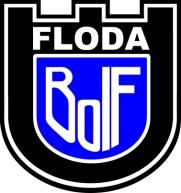 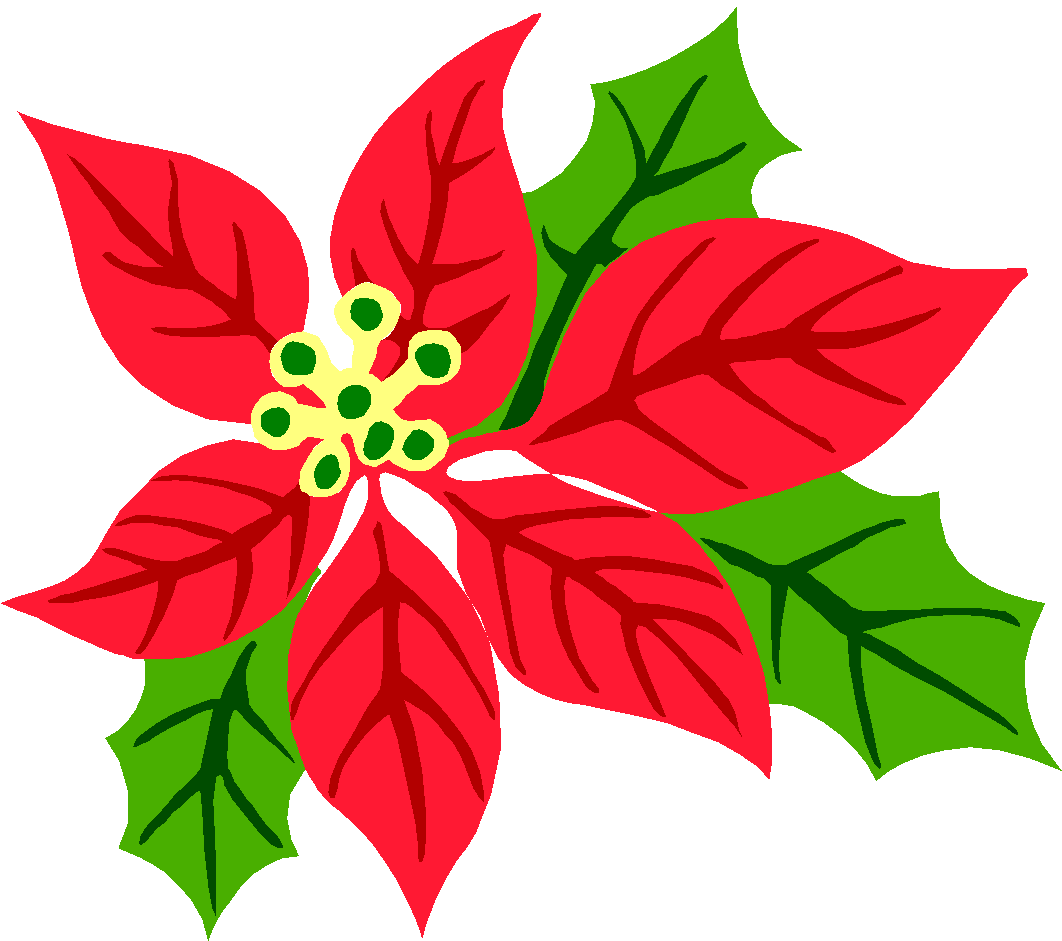 FÖRSÄLJNING AV JULSTJÄRNOR 2023Blommorna är flergrenade, finns i färgerna rött och vitt och kostar 60 kr/st.Detta är ett enkelt och roligt sätt att tjäna pengar på för ditt lag och vår klubb.De allra flesta köper julstjärnor till advent eller jul och du har förmånen att sälja julstjärnor av allra bästa kvalité, dessutom är det för ett gott ändamål.Floda BoIF önskar att varje spelare säljer 5 st blommor var, där förtjänsten går till klubben och kommer oss alla till del.Säljer laget blommor utöver detta får laget behålla 10 kr för varje ytterligare såld blomma, som går direkt till er gemensamma lagkassa.Som hjälp vid försäljningen får du en beställningslapp att visa fram för dina ”kunder”, med information om vart pengarna går.Uppgifter om hur många blommor av varje färg som du har sålt,skall lämnas till lagets kontaktperson senast söndag den 19 november.Blommorna hämtas på Flodala:Flickor: Måndag den 27 november Pojkar: Torsdag den 30 november mellan kl 16 och 20.Pengar för sålda blommor betalas till lagets kontaktperson när du hämtar blommorna.Är det minusgrader denna dag så ta med dig något att vira in blommorna i. Tag även med något att bära blommorna i.Floda BoIF